Карточка предприятияС уважением, генеральный директор Таимов Рустам МагомедовичОбщество с ограниченной  ответственностью "ВодоКонструкции"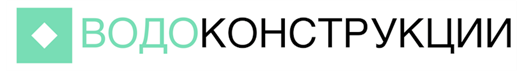 ИНН 7714980767 КПП 771401001ОГРН 1177746250945123308, Москва г, Куусинена ул,дом № 6, корпус 13, помещение XIII, комната 2Название организацииООО «ВодоКонструкции»Фактический адрес143403,Московская область, г. Красногорск, ул. Губайлово, владение 56, склад 5Почтовый адрес143403, Московская область, г. Красногорск, ул. Лесная, д. 14 кв 82ИНН/КПП7714980767/502401001ОГРН1177746250945БанкТОЧКА ПАО БАНКА "ФК ОТКРЫТИЕ"БИК 044525999Расчётный счет40702810108500001390Корр. счет30101810845250000999ОКВЭД46.74.2; 46.69.9ОКПО09954445Телефон(495) 772-41-71 – общий;8-926-222-18-11 –Генеральный директор;8-962-904-44-59 – Главный бухгалтер;Почта Emailinfo@vodokon.ru – общая;fin@vodokon.ru – главный бухгалтер;buh@vodokon.ru -бухгалтерияСайтwww.vodokon.ruГенеральный директорТаимов  Рустам Магомедович (На основании Устава)Главный бухгалтерТаимова Диана Игоревна (На основании  приказа №4 от 01.01.2019Режим налогообложенияОбщий, НДС 20% 